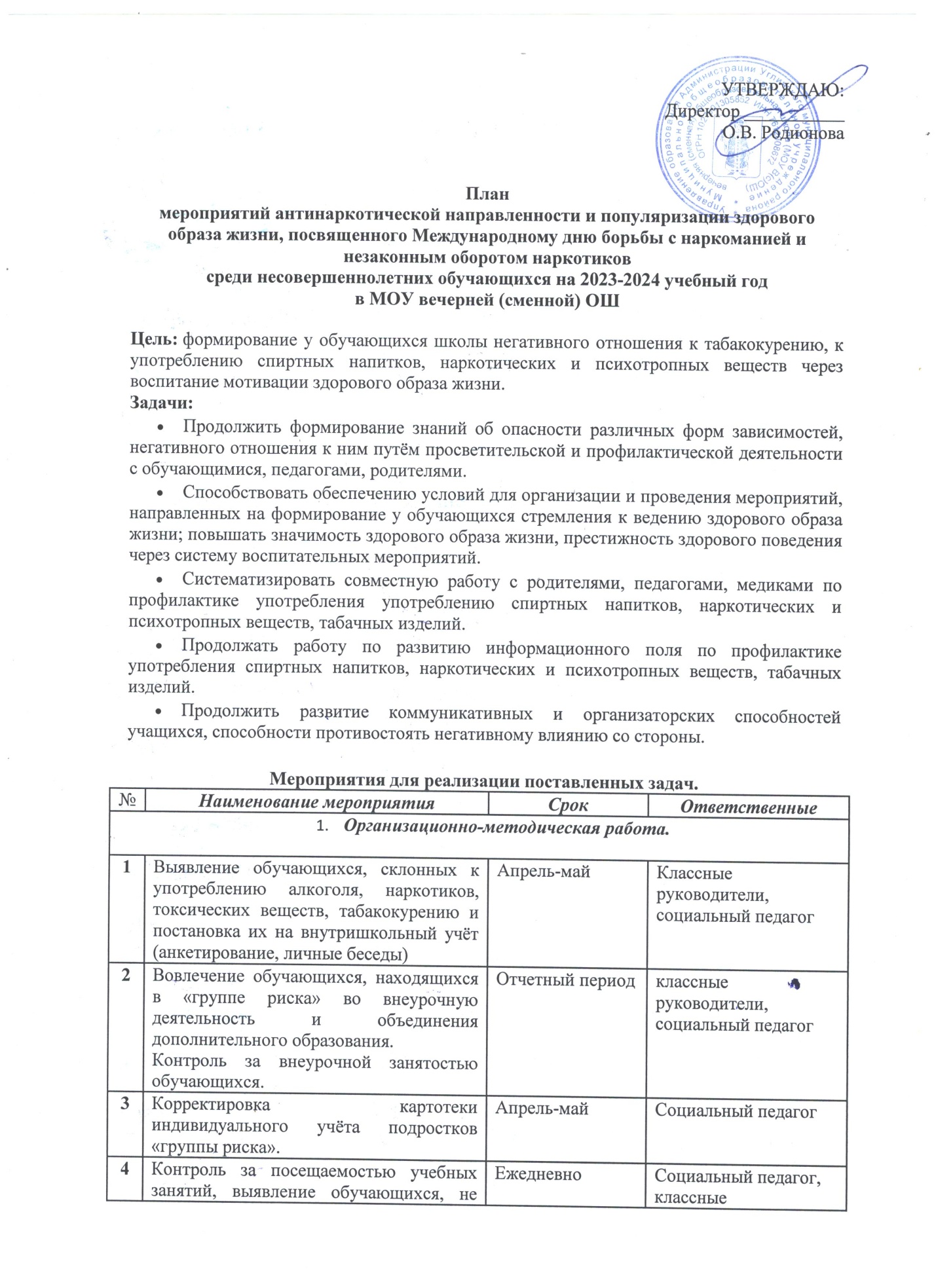 Социальный педагог                                                                                    Груздева С.В.посещающих школу по неуважительным причинам, профилактическая работа с ними, своевременное информирование КНД и ЗП, ОПДН ОВДСоциальный педагог, классные Работа с обучающимисяРабота с обучающимисяРабота с обучающимисяРабота с обучающимися1Конкурс рисунков6-8 кл. «Мы за здоровый образ жизни» майклассные руководители2Беседы: «Правонарушения и ответственность за них» (6-8 классы),«Уголовная ответственность несовершеннолетних»(9 класс)Апрель-майУчитель обществознания3Выпуск листовок, памяток по пропаганде ЗОЖМай Социальный педагог4Акция «Нет табачному дыму!»Апрель-майСоциальный педагог5Неделя пропаганды знаний о здоровом образе жизни.МайСоциальный педагог6«За здоровый образ жизни»просмотр видеофильмов по плану социального педагога (6-9 классы)Отчетный периодКлассные руководители7Проведение тематических классных часов:«День против курения»;«Здоровье - это жизнь»;«Личность и алкоголь»;по запросу классных руководителейСоциальный педагог8Тематические выставки  «О здоровом образе жизни».В течение годаСоциальный педагогРабота с родителями.Работа с родителями.Работа с родителями.Работа с родителями.1Родительское  собрание:- «Организация занятий школьника по укреплению здоровья и привитию здорового образа жизни» (с приглашением  специалистов)по запросу классных руководителейСоциальный педагог2Консультации родителей  по вопросам профилактики алкоголизма, наркозависимости и лечения их последствий.согласно плану социального педагога и педагога - психолога)Социальный педагогРабота с педагогическим коллективом.Работа с педагогическим коллективом.Работа с педагогическим коллективом.Работа с педагогическим коллективом.1 Индивидуальное консультирование по вопросам профилактической работы с обучающимися и родителями (законными представителями).В течение годасоциальный педагог